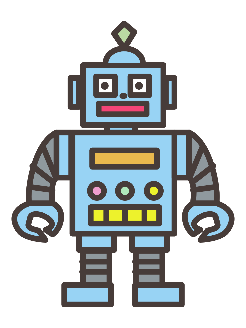 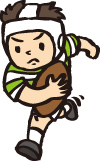 問い合わせ：ザ・チャレンジ実行委員会事務局　（津山市産業経済部みらい産業課内）津山市山北663　TEL：0868-24-0740　ＦＡＸ：0868-24-0881http://www.city.tsuyama.lg.jp/第２４回つやまロボットコンテスト説明会　参加申込書 兼 資料請求書※　説明会当日も質問は受け付けます。　　　7/1ルール公開・大会申込み開始　7/20ルール説明会　7/23・24小中学生製作講習会　10/31参加申込み締切　12/15第２4回大会つやまロボットコンテスト公式ページ　※細部は変更の可能性あり公式ホームページ　https://www.tsuyama-biz.jp/tsuyamarobocon/津山市役所ホームページ(暮らし→生涯学習→ロボコン)　※細部は変更の可能性あり津山市ホームページ　http://www.city.tsuyama.lg.jp/小中学生の部（小中学生で構成されるチーム）　２４チーム程度申込方法：所定の用紙（７月１日にホームページに掲載）に記入の上、事務局に提出して下さい。申込締切：令和１年１０月３1日（木）送信先　FAX:０８６８－２４－０８８１令和１年７月２０日（土）開催の説明会に１．参加する２．欠席するが、資料（申込書など）を送ってもらいたい。（いずれかの番号に○をしてください。）連絡先（資料送付先）郵便番号：〒　　　　－　　　　　　あて先：　　　　　　　　　　　　　　　　　　　　　　　　　　　　　　　　　　　　　　　　　　　電話番号：　　　　　　　　　　　　　　　　　　　　　　　　所　属（学校名）お名前参加人数通信欄（ルールに関する質問など）